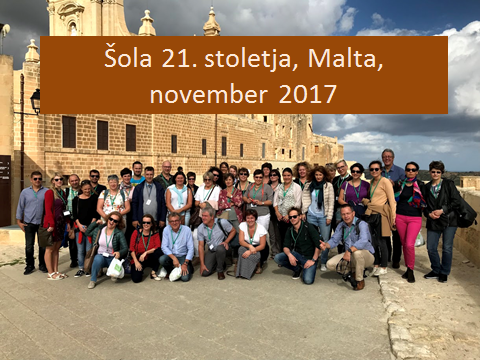                                                        Sodelujoči – 44 udeležencevBelgija                              Romunija Estonija                            Slovenija Nizozemska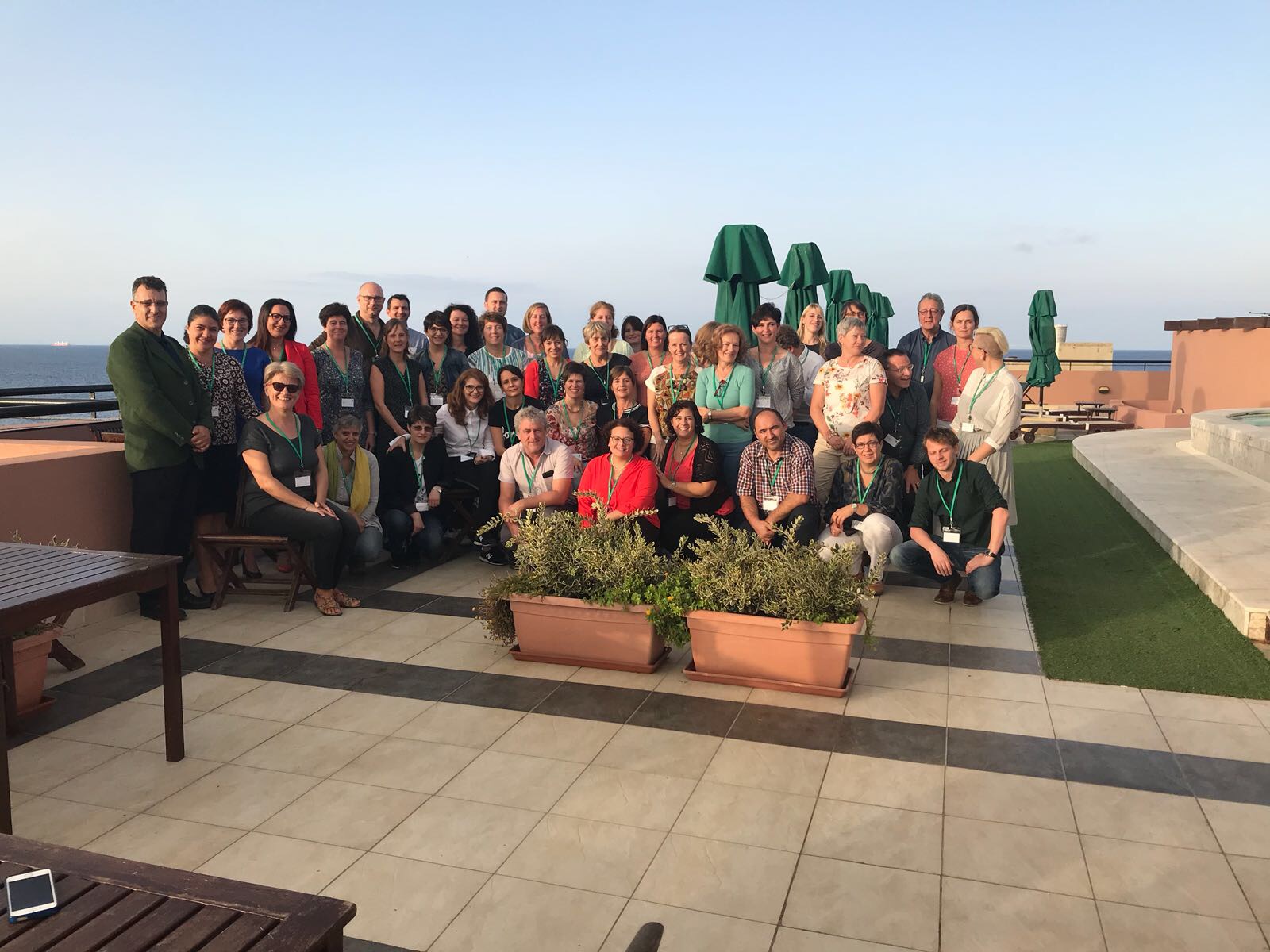 Delo v skupinah  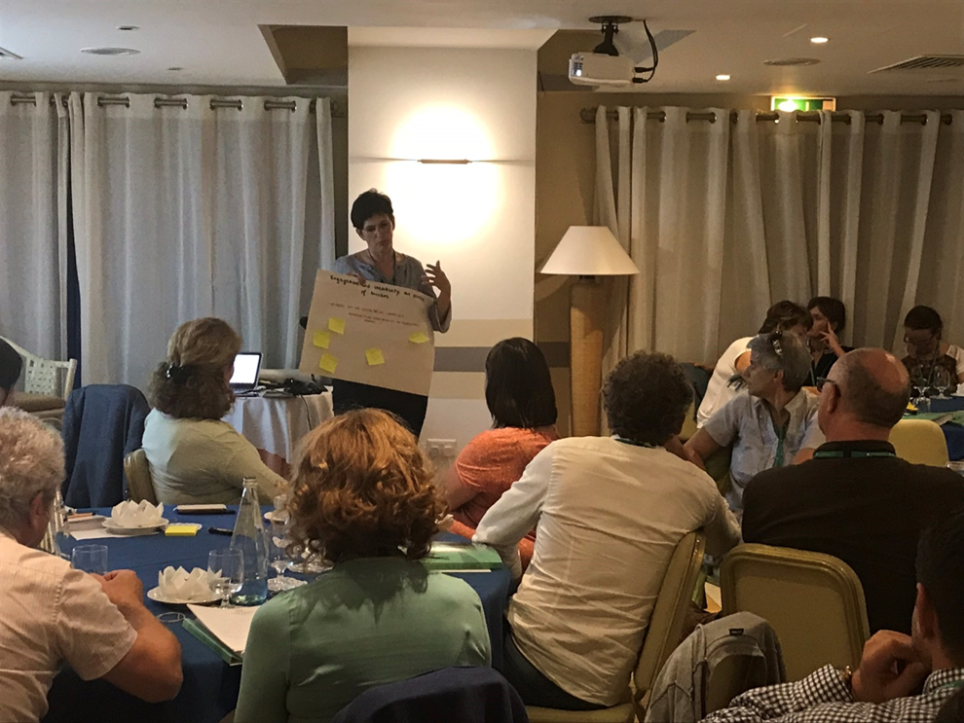 Veščine 21. stoletja❖ Razvijanje kritičnega mišljena in reševanja realnih problemov ❖ Ustvarjano mišljenje, inovativnost ❖ Sodelovanje za življenje skupaj ❖ Sporazumevanje, komunikativnost ❖ Samoregulacija (kje sem, kaj lahko pričakujem, kam grem – lasten karierni razvoj) ❖ Smiselna uporaba tehnologijŠola 21. stoletjaPoudarek na sodelovanju metod oz. pristopov. Kombinacija starega z novim. Ni treba zavreči dobrega na račun novega. Popolnoma se je spremenil odnos do znanja.Prej je bil učitelj steber znanja, zdaj le vodi učenje in ustvarja okolje za učenje. Ustvarjalno učno okolje namesto prisile. Več povezovanja na vseh ravneh. https://www.youtube.com/watch?v=075aWDdZUlMhttps://www.youtube.com/watch?v=uqZiIO0YI7YŠola prihodnosti – zahteva drugačno razmišljanje o njejŠola kot učeča se skupnostVeč avtonomije šoli in učitelju Več sodelovanja na vseh ravneh – učitelj je eden najbolj osamljenih poklicev Izkustveno učenje – learning by doingZdruženi v različnosti – več povezovanja med šolami AAAl – anything, anytime, anywhere learning Več medpredmetnega povezovanja Šola prihodnosti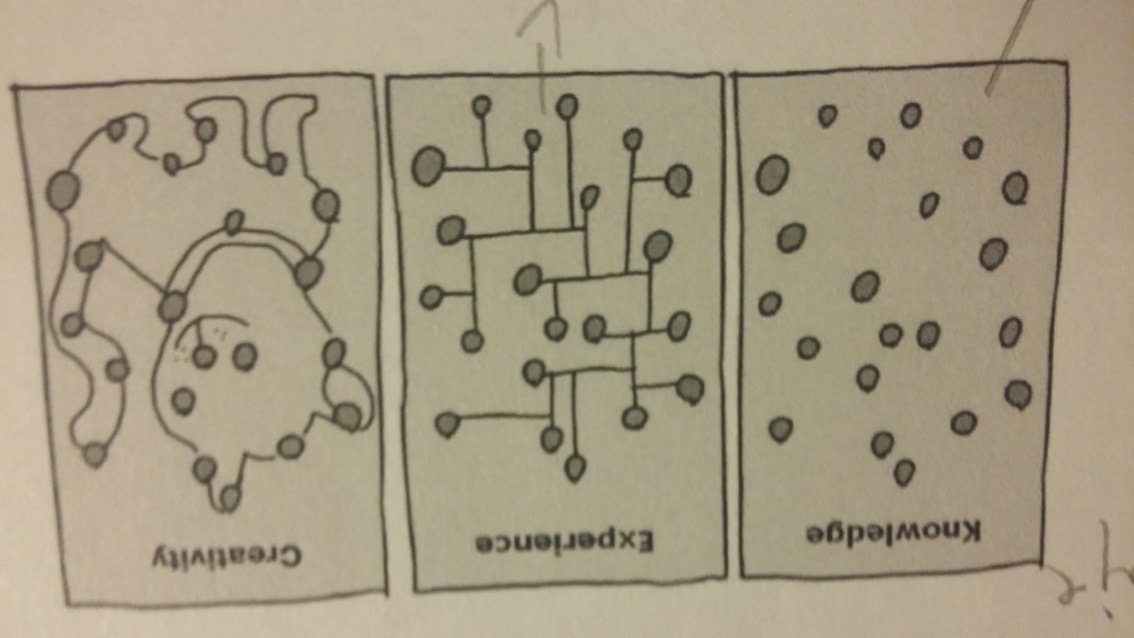   Pomembno je vprašanje zakaj- bolj kot kaj in kako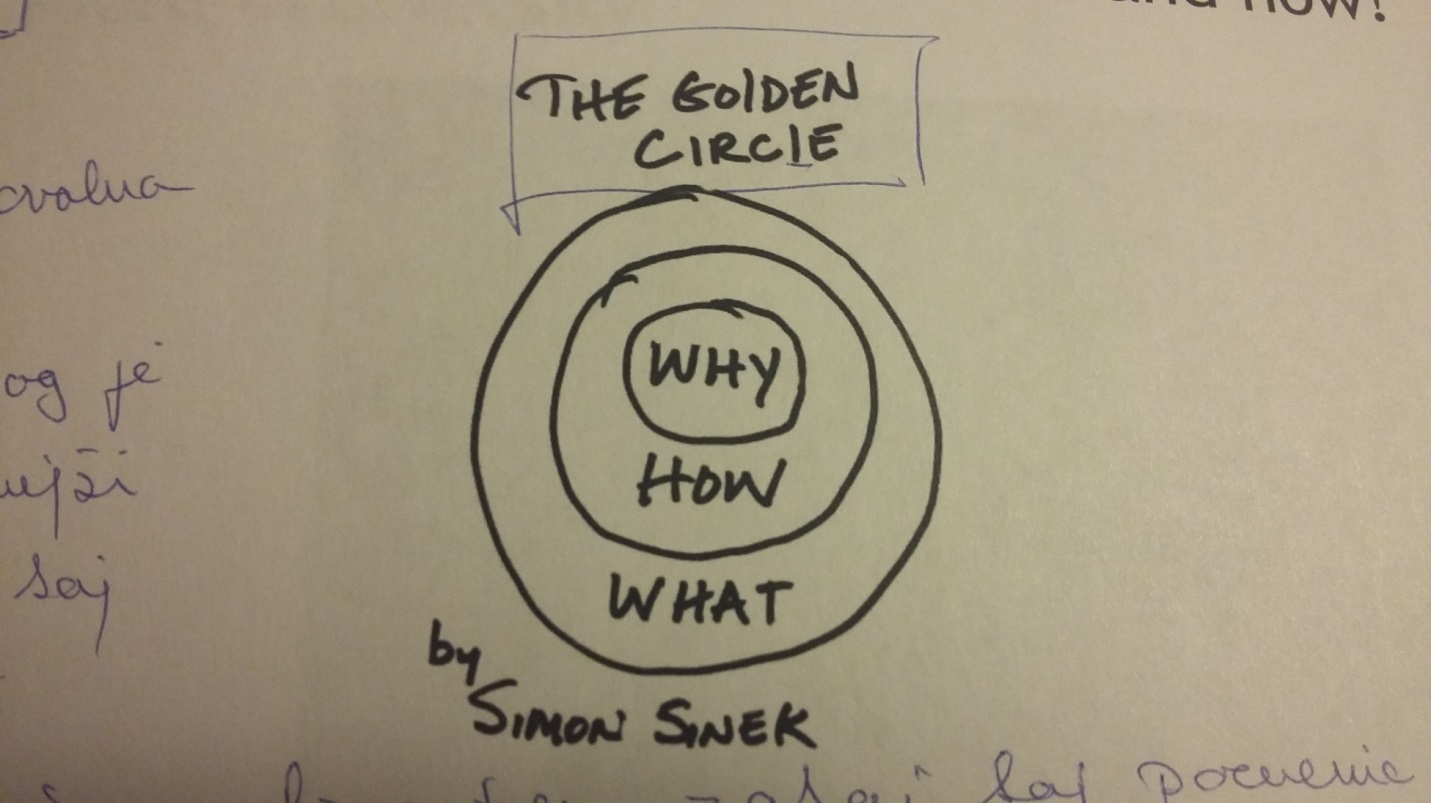 Izzivi prihodnostiUčiteljem več avtonomijeNaj učitelji spet učijo.Ne gre za svobodo, ampak za odgovornost. Učenci morajo biti bolj utrujeni od učiteljev in biti odgovorni za znanje.Če govorimo o spremembah, moramo zamenjati sistem od spodaj navzgor. Profesionalizacija poučevanja – 10% učiteljevega dela na Nizozemskem plačajo za učiteljevo izobraževanje. Trije C-ji za učitelje Care   Challange – izziv, podpora Clarify – razlaganje Captivate – motivirati za učenje Conferm – pripadnost, spoštljivost, partnerstvo do dijakov Consolidate – utrjevati znanje, da vsi razumejo Control – obvladovanje razreda 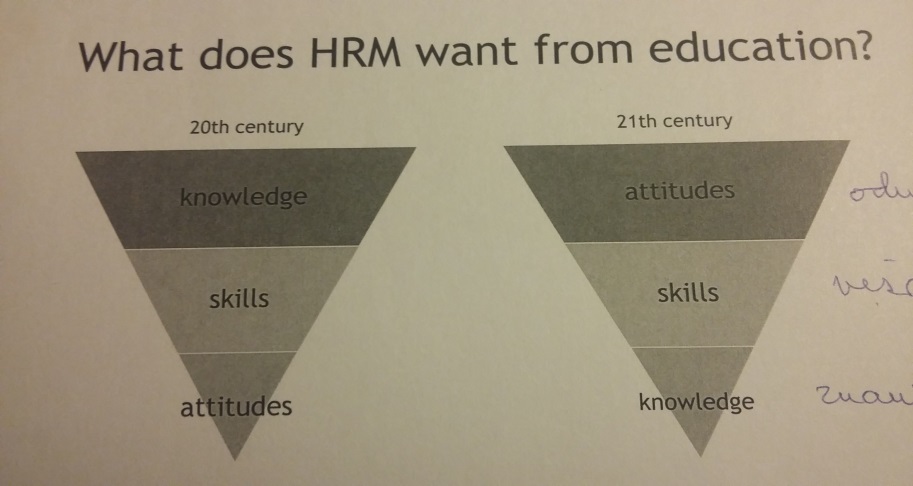 Načrt in predstavitev šole 21. stoletjaFleksibilnostIzbirnostSodelovalnost in vodenje Individualnost – prilagajanje posamezniku Prilagodljivost med formalnim in neformalnim učenjem Povratne informacije 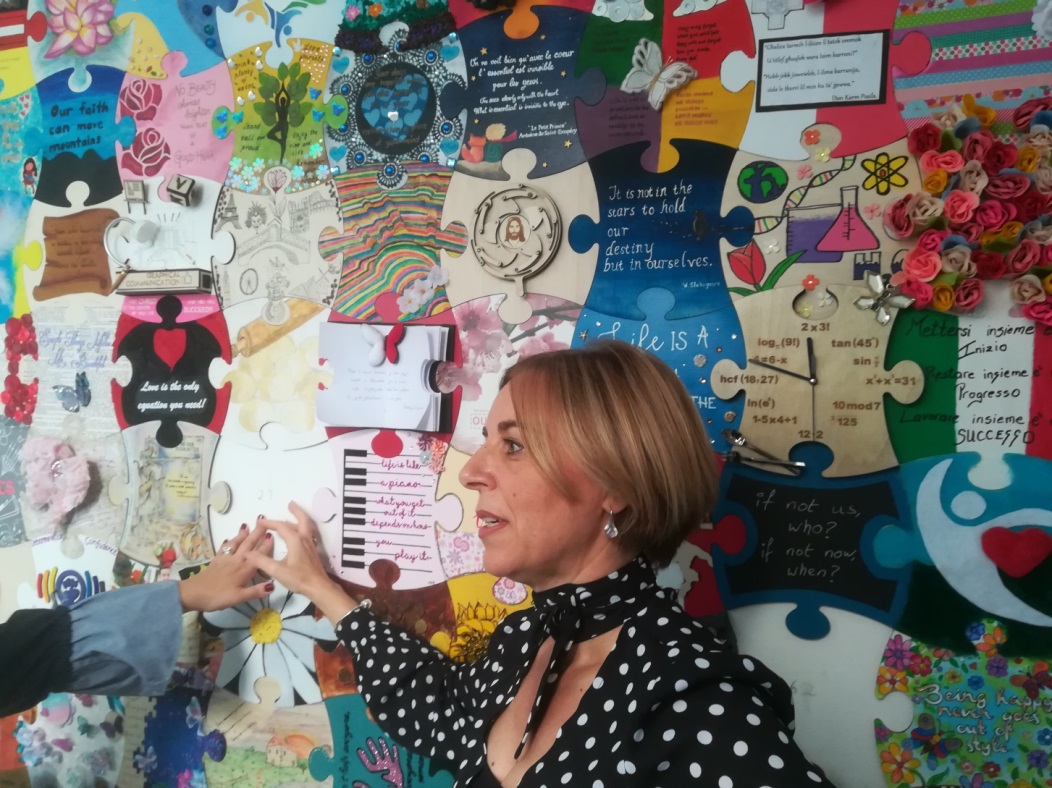 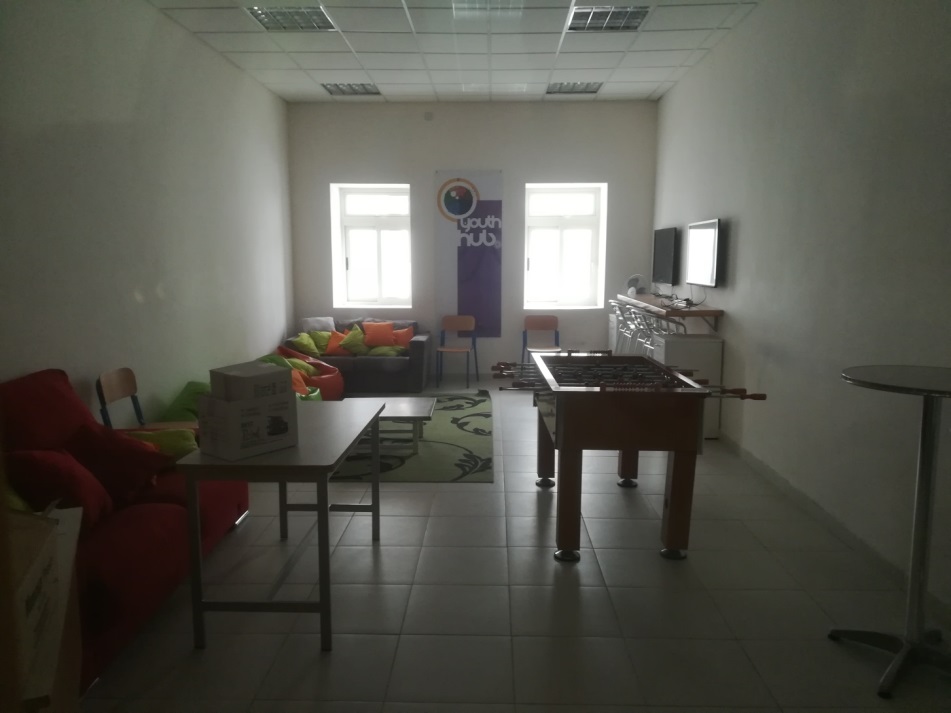 